СКАЗКА «КАК КОЛОБОК ИСКАЛ ДРУЗЕЙ»Автор: Крахмалева Марина АлексеевнаЦель: Развивать творческие способности детей через театрализованную деятельность.Ведущий: Покатился, покатился, покатился колобок. Он из дома по дорожке убежать украдкой смог.Колобок – Я веселый колобок.                    По дорожке я качусь.                   У меня румяный бок,                   Никого я не боюсь!Ведущий  – Тут с пригорка спрыгнул зайчик,                      По дорожке скачет он.                      А в руках у зайки мячик,                      Он наверно чемпион.Заяц  – Это что еще за мячик, я такого не видал.             Ушек нет, ты не зайчик.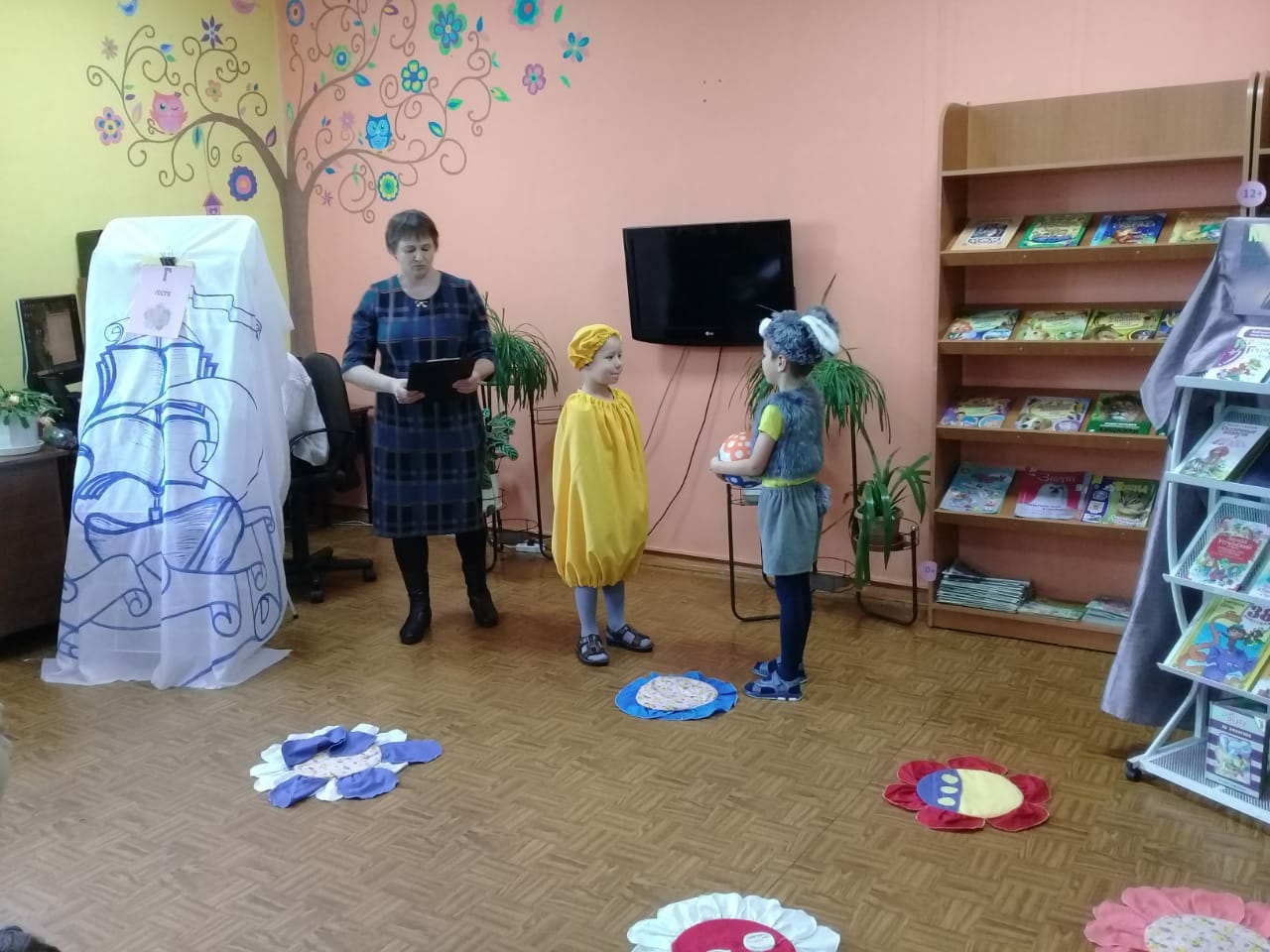              Как, скажи, сюда попал?Колобок – Скучно мне в моем домишке,                    Без друзей совсем зачах.                         Ни игрушек нет, ни книжек.                    Кто поможет мне в делах? Заяц – Ладно, желтый, не грусти,             Ты найдешь друзей в пути.Ведущий – Заяц быстрый, очень ловкий.                    Он спешит на тренировку.                    Тут колючий еж пыхтит,                    У него серьезный вид.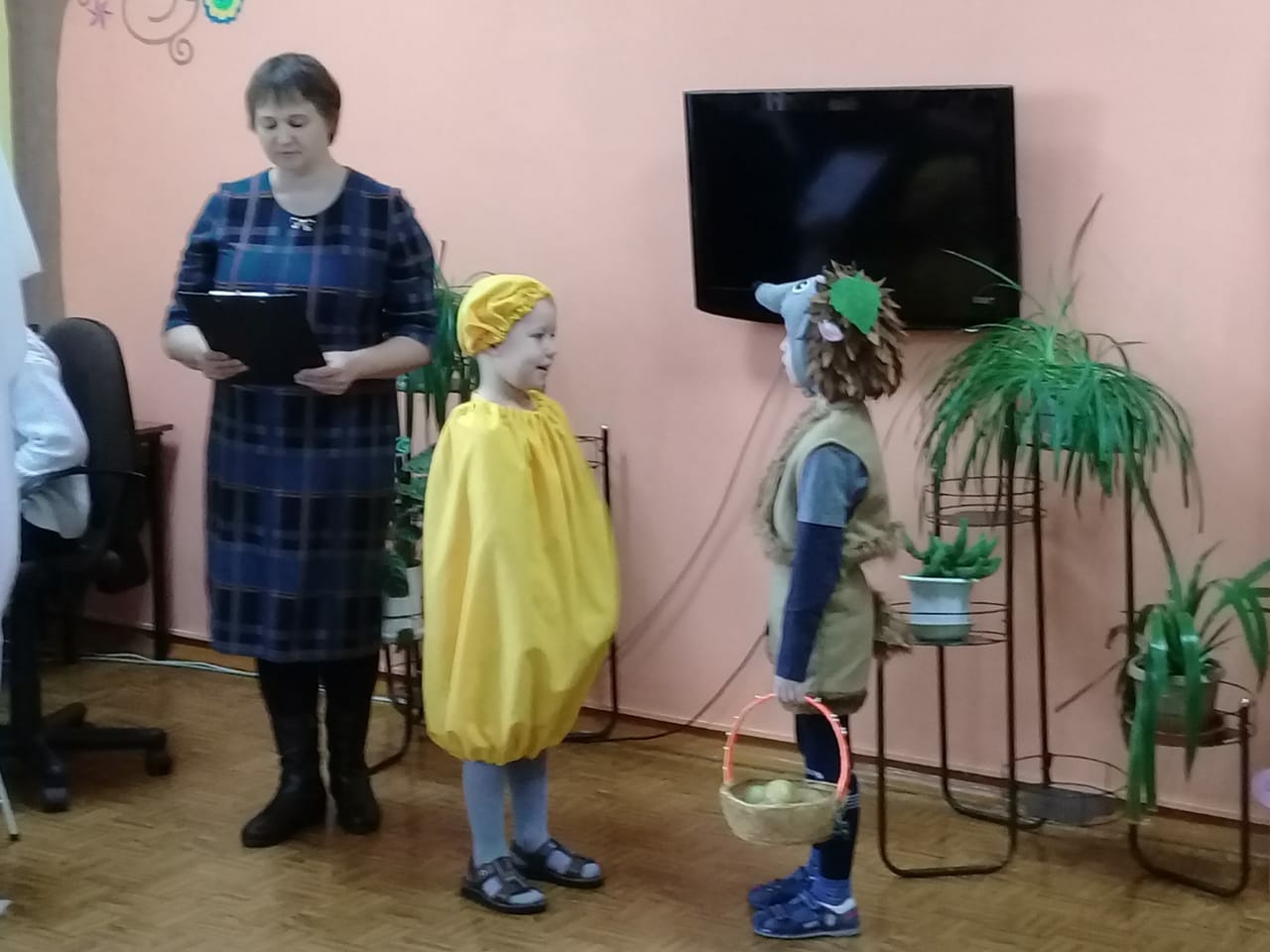 Колобок  – Я веселый колобок,                     По дорожке я качусь,                    У меня румяный бок,                     Ничего я не боюсь.Еж – А чего меня бояться,         Никого не трону я.         Не хочу я отвлекаться         Яблок ждет моя семья.Колобок – Скучно мне в моем домишке,                   Без друзей совсем зачах.                   Ни игрушек нет, ни книжек.                   Кто поможет мне в делах?Еж - Ладно, желтый, не грусти,         Ты найдешь друзей в пути.Ведущий – Ежик очень занятой,                    Яблоки несет домой.                    Тут среди травы и пней,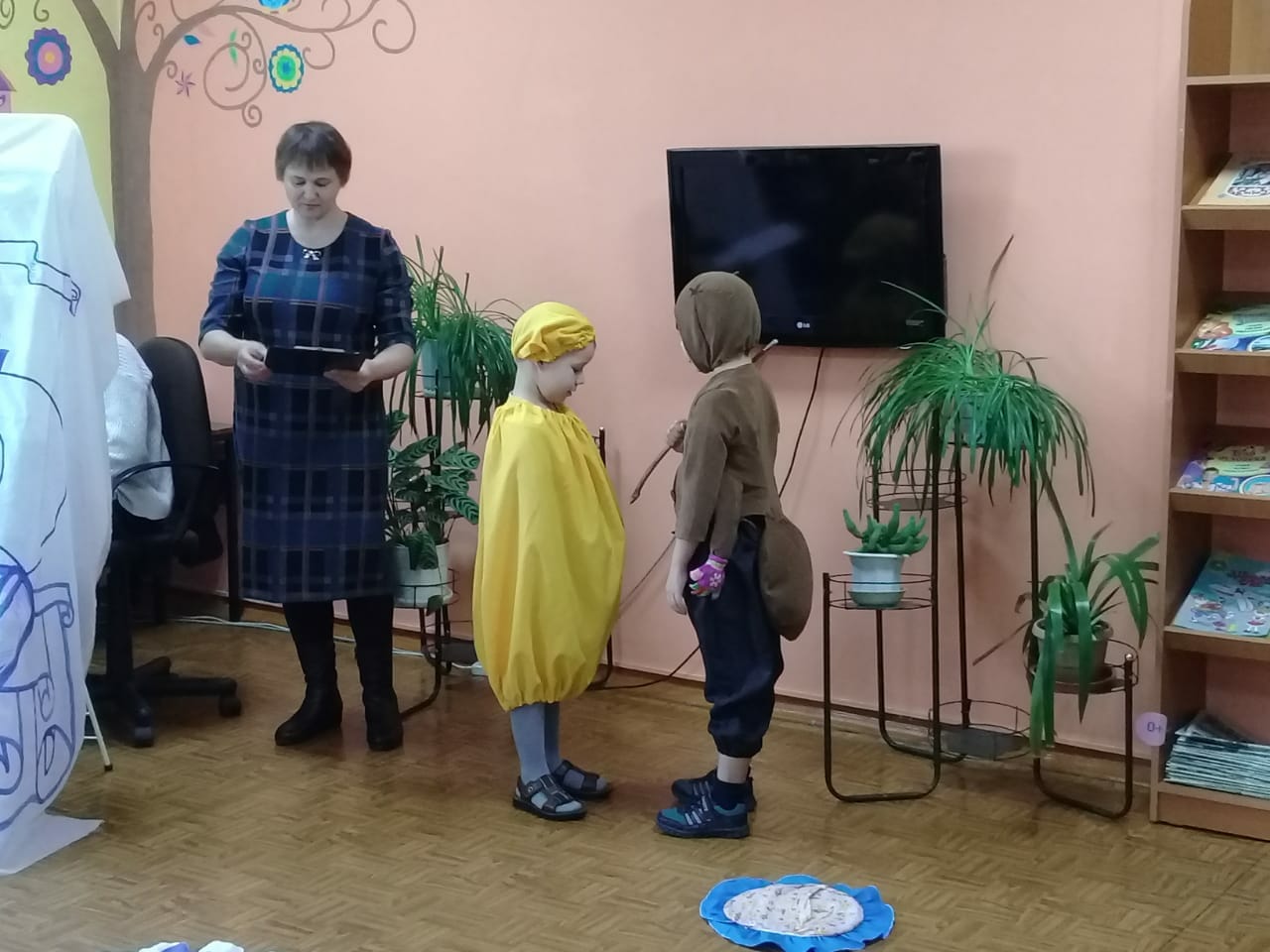                     Показался муравей.                    Тянет ветку он домой,                            Чтоб построить домик свой.Колобок – Я веселый колобок.                    По дорожке я качусь.                   У меня румяный бок,                   Никого я не боюсь!Муравей  – Ты катись своей дорогой,                     У меня полно работы.                     Надо мне достроить дом,                     Чтоб уютно было в нем. Колобок – Скучно мне в моем домишке,                     Без друзей совсем зачах.                     Ни игрушек нет, ни книжек.                     Кто поможет мне в делах?Муравей  - Ладно, желтый, не грусти,                    Ты найдешь друзей в пути.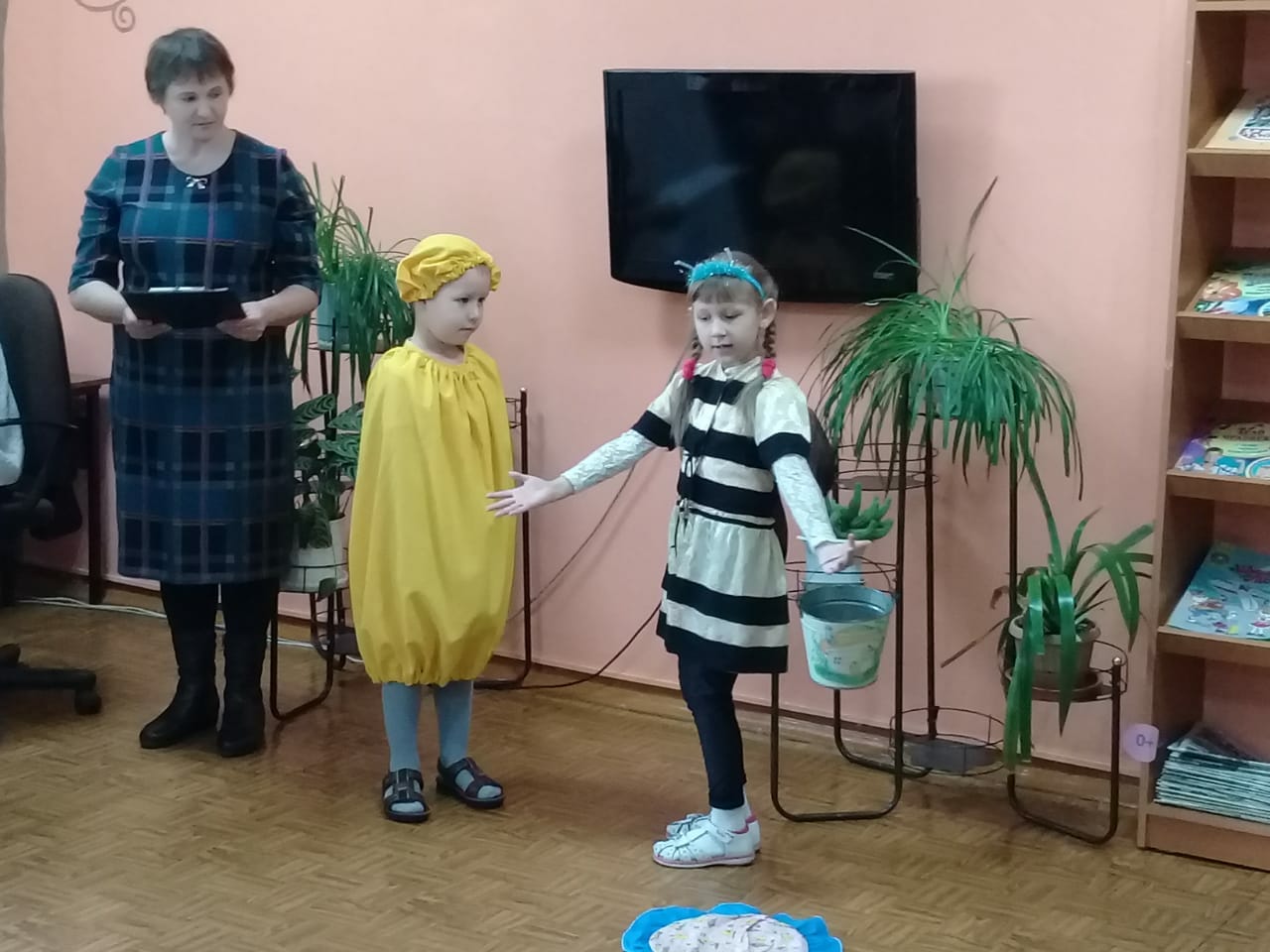 Ведущий  – Вот с цветов порхает ловко,                     Целый день трудяга пчелка.                     Есть у пчелки дивный дар,                     Собирать с цветов нектарКолобок  – Я веселый колобок.                     По дорожке я качусь.                    У меня румяный бок,                    Никого я не боюсь!Пчелка – Ты меня не отвлекай,                На дороге не вставай.               Я с утра тружусь, летаю,               Я нектар здесь собираю.Колобок  – Скучно мне в моем домишке,                    Без друзей совсем зачах.                    Ни игрушек нет, ни книжек.                    Кто поможет мне в делах?Пчелка  - Ладно, желтый, не грусти,                 Ты найдешь друзей в пути.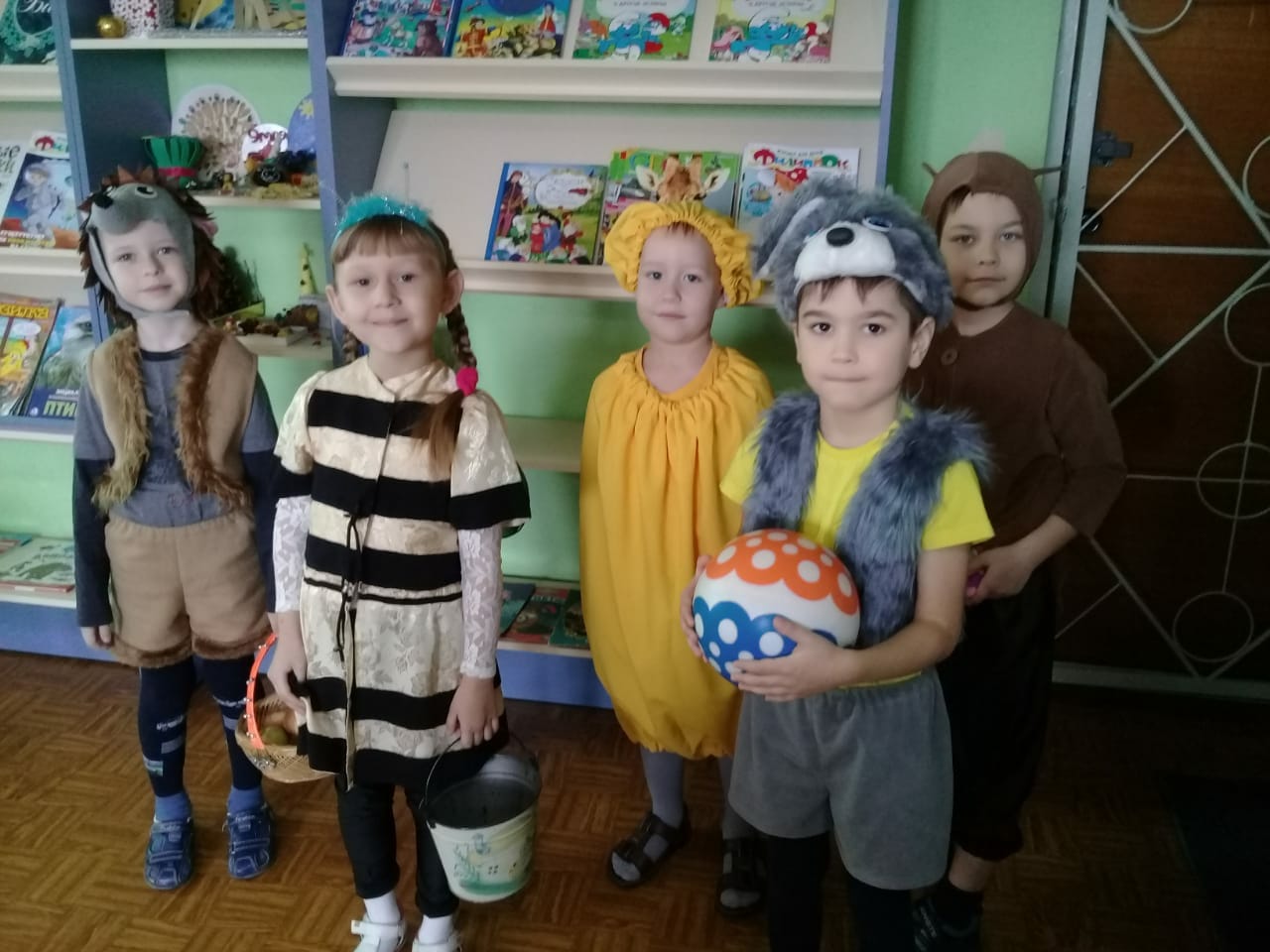 Колобок – Вот уж дом мой появился,                   Я ни с кем не подружился.                   Кто ко мне теперь придет?                   Ой, а кто меня здесь ждет?Ведущий – Возле дома, на, гляди.                   Все – кого встречал в пути.Колобок – И не скучно мне теперь,                  Для друзей открыта дверь.                  На дорожку кто попал,                Приглашаю всех на бал